Publicado en Madrid el 24/05/2023 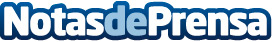 Northgate: El 64% de los conductores españoles asegura cumplir las normas de circulación cuando conduceCuatro de cada diez conductores están convencidos de que aprobarían el examen teórico de conducir si tuvieran que volver a hacerlo. No obstante, un 15% afirma que lo suspendería y un 44,6% no tiene claro que lo pudiera aprobarDatos de contacto:Beatriz Corella638526051Nota de prensa publicada en: https://www.notasdeprensa.es/northgate-el-64-de-los-conductores-espanoles Categorias: Nacional Sociedad Seguros Movilidad y Transporte http://www.notasdeprensa.es